Stephen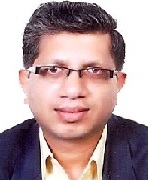 Stephen.327924@2freemail.com  PROFILE:Qualified & Experienced in Purchasing, with progressive experience in working on various types of projects and coordination with engineers. Possess expertise in negotiation and communication skills. Highly motivated and dynamic team playerThorough knowledge and experience in SAP MM module11 years of strong experience as a Buyer in Procurement.Industries worked in –Construction, Interior and Pharmaceutical industry in UAE & India. WORK EXPERIENCE:ENGINEERING OFFICE, DUBAI, UAEJob Title: Officer-Purchase 	Period: 19th Feb 2012 till 23rd Nov 2016 Duties and Responsibilities:(Handled Civil, Electrical, Landscape & Irrigation, AVTV, IT, Printing & Stationery & Pantry sections)To review & process Material RequestsInteracting & coordinating with the End User about their requirements.Preparing RFQ’s, Comparison Statement, negotiating with the suppliers, preparing PO’s,  checking for Suppliers, Manufacturers & Sole AgentsAdhering to company policies & procedures regarding quality, price and delivery & checking technical specifications wherever applicable.Constantly updating Vendor’s master file and sourcing for new suppliers in order to maximize choice and to enhance business value to the company.Liaising with Finance for timely vendor payment.Reporting directly to Head of Procurement.ENGINEERS OFFICE, DUBAI, UAEJob Title: Buyer		 	Period: 7th Mar 2006 till 31st Oct 2010 Duties and Responsibilities:(Handled Civil, Electrical, Landscape & Irrigation, AVTV, IT, Printing & Stationery & Pantry sections)To review & process Material RequestsInteracting & coordinating with the End User about their requirements.Preparing RFQ’s, Comparison Statement, negotiating with the suppliers, preparing PO’s,  checking for Suppliers, Manufacturers & Sole AgentsAdhering to company policies & procedures regarding quality, price and delivery & checking technical specifications wherever applicable.Constantly updating Vendor’s master file and sourcing for new suppliers in order to maximize choice and to enhance business value to the company.Liaising with Finance for timely vendor payment.Reporting directly to Head of Procurement.AL HABTOOR ENGINEERING L.L.C., DUBAI, UAEJob Title: Purchase Assistant      		Period: April 1999 to February 2006Duties and Responsibilities:Al Habtoor Engineering (Construction Division) from April 1999 to February 2002 & Al Habtoor Interiors (Division of Al Habtoor Engineering) from March 2002 to February 2006)To process Material Requests in coordination with the StoresSending enquiries, receiving quotations, preparing comparison sheet, Lpo’s follow-up with suppliers regarding deliveryMaintaining and updating database of suppliersTo maintain the stock level in coordination with StoresAny other work assigned by Purchase ManagerM/s. ESSCHEM PVT LTD., MUMBAI, INDIAJob Title: Administrator  			Period: February 1995 to April 1999Duties and Responsibilities:Daily routine works including administration, Housekeeping, dealing with local government bodies and overall supervision of the office.M/s. EUPHARMA LABORATORIES, MUMBAI, INDIAJob Title: HR Assistant 			Period: June 1992 to October 1994Duties and Responsibilities:Preparing attendance report, time sheet and any other work related to Human  ResourceM/s. TWO STAR , MUMBAI, INDIAJob Title: Administrator      				Period: April 1991 to May 1992Duties and Responsibilities:Daily office routine works like filing, typing and any other job assigned by theOwnerEDUCATIONAL QUALIFICATIONS:Graduated in Bachelor’s in Commerce from Bombay University, IndiaSPECIAL SKILLS:Knowledge in Microsoft Windows Package, Internet, Networking & FoxPro.Well versed in SAP MM Module